О внесении изменений в План деятельности Енисейского управления Федеральной службы по надзору в сфере связи, информационных технологий и массовых коммуникаций на 2019 годВ связи с производственной необходимостью внесения изменений в плановые профилактические мероприятия в сфере массовых коммуникаций, приказываю:1. Мероприятие в сфере массовых коммуникаций, запланированное на октябрь 2019: «Семинар с представителями региональных средств массовой информации и вещательных организаций по обзору выявляемых фактов злоупотребления СМИ свободой массовой информации и основных требований законодательства РФ в сфере СМИ и телерадиовещания, регулирующих деятельность вещателей и редакций теле/радиоканалов. Дополнительно: обзор изменений в законодательстве о СМИ в части лицензионных требований, вступающих  в силу с 01.01.2020», перенести на ноябрь 2019.2. Отделу организационной, правовой работы и кадров в течение 3-х дней внести необходимые изменения в соответствующий раздел в План деятельности Енисейского управления Федеральной службы по надзору в сфере связи, информационных технологий и массовых коммуникаций на 2019 год, размещенный на Интернет-странице Управления официального сайта Роскомнадзора в сети Интернет: 24.rkn.gov.ru.3. Контроль за исполнением настоящего Приказа оставляю за собой.Врио руководителя Управления	        И.В. Берляков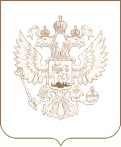 РОСКОМНАДЗОРЕНИСЕЙСКОЕ УПРАВЛЕНИЕ ФЕДЕРАЛЬНОЙ СЛУЖБЫ ПО НАДЗОРУ В СФЕРЕ СВЯЗИ, ИНФОРМАЦИОННЫХ ТЕХНОЛОГИЙ И МАССОВЫХ КОММУНИКАЦИЙПРИКАЗ_________________________                                                                                                    № _______________________Красноярск